RPL Submission CoversheetType of Recognition applied for:*Evidence of learning must be: Authentic, Relevant, Reliable, Sufficient, Valid and Verifiable.Mapping against programme and/or module learning outcomesThese learning outcomes require evidence of your learning rather than attendance at teaching sessions or reading for example.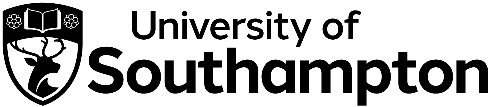 Student NameProgramme/Module Applied for PEL (experiential)Number of creditsPCL (certificated)Number of creditsList of Evidence Presented*List of Evidence Presented*Verifiable (Y/N)Current (Y/N)12345Signature of ApplicantDate